English Weekly StudyTerm 2 Week 2You need to be able to read, write and spell.Please study, revise and practise.Name:Name:English Weekly StudyTerm 2 Week 2You need to be able to read, write and spell.Please study, revise and practise.Parent Signature:Parent Signature:English Weekly StudyTerm 2 Week 2You need to be able to read, write and spell.Please study, revise and practise.Completed Last Week:                Yes   /   No                                        Completed Last Week:                Yes   /   No                                        Spelling                           Study, Say, Cover, Write, Check     Writing       Add the punctuation. Then study these sentences through having someone dictate them.    Staple your dictation onto the sheet.  are you running in the cross country asked ben  (6)  no i cant as i broke my leg replied jenny (6)     Reading    Read at least four times a week. I have read _____ out of the minimum goal of 42 .       Comprehension Discussion  After reading discuss this question to promote text understanding.What is the most interesting word in the text that you read?Mathematics Answers    circle, hexagon, rhombus, equilateral triangle, decagon, oval, square, kite, nonagon, parallelogram, right angled triangle, trapezium, pentagon, octagon, heptagon, rectangle Spelling                           Study, Say, Cover, Write, Check     Writing       Add the punctuation. Then study these sentences through having someone dictate them.    Staple your dictation onto the sheet.  are you running in the cross country asked ben  (6)  no i cant as i broke my leg replied jenny (6)     Reading    Read at least four times a week. I have read _____ out of the minimum goal of 42 .       Comprehension Discussion  After reading discuss this question to promote text understanding.What is the most interesting word in the text that you read?Mathematics Answers    circle, hexagon, rhombus, equilateral triangle, decagon, oval, square, kite, nonagon, parallelogram, right angled triangle, trapezium, pentagon, octagon, heptagon, rectangle Spelling                           Study, Say, Cover, Write, Check     Writing       Add the punctuation. Then study these sentences through having someone dictate them.    Staple your dictation onto the sheet.  are you running in the cross country asked ben  (6)  no i cant as i broke my leg replied jenny (6)     Reading    Read at least four times a week. I have read _____ out of the minimum goal of 42 .       Comprehension Discussion  After reading discuss this question to promote text understanding.What is the most interesting word in the text that you read?Mathematics Answers    circle, hexagon, rhombus, equilateral triangle, decagon, oval, square, kite, nonagon, parallelogram, right angled triangle, trapezium, pentagon, octagon, heptagon, rectangle Mathematics Weekly SkillTerm 2 Week 2This skill will be assessed on Friday. Please study, revise and practise.Mathematics Weekly SkillTerm 2 Week 2This skill will be assessed on Friday. Please study, revise and practise.Name:Mathematics Weekly SkillTerm 2 Week 2This skill will be assessed on Friday. Please study, revise and practise.Mathematics Weekly SkillTerm 2 Week 2This skill will be assessed on Friday. Please study, revise and practise.Parent Signature:Mathematics Weekly SkillTerm 2 Week 2This skill will be assessed on Friday. Please study, revise and practise.Mathematics Weekly SkillTerm 2 Week 2This skill will be assessed on Friday. Please study, revise and practise.Skill Number 5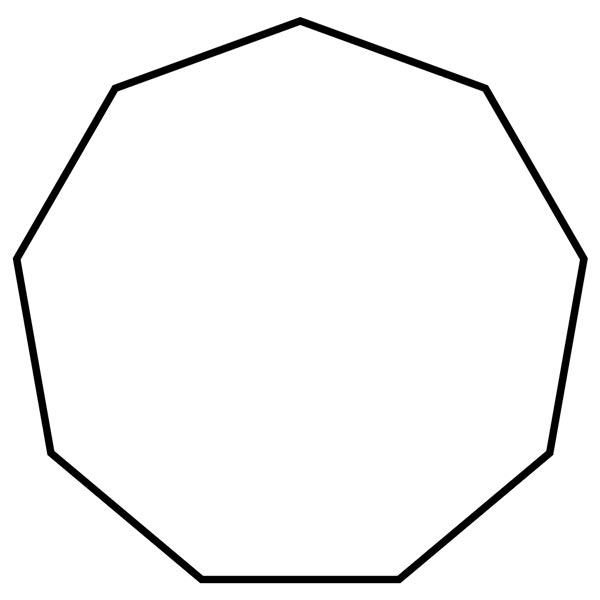 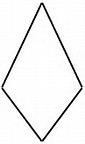 Remember: Count the number of sides       circle - equal radius   or  oval - unequal radius (1 side)       triangles: tri (3 sides)        quadrilaterals (4 sides) square, rectangle, rhombus, parallelogram,  trapezium, kite       pentagon - penthouse (5 sided)       hexagon - x like in six (6 sided)       heptagon - heptathlon - 7 events (7 sided)       octagon - octopus - 8 legged (8 sided)       nonagon - nine - two n’s (9 sided)       decagon - decade - 10 years (10 sided)Remember: Count the number of sides       circle - equal radius   or  oval - unequal radius (1 side)       triangles: tri (3 sides)        quadrilaterals (4 sides) square, rectangle, rhombus, parallelogram,  trapezium, kite       pentagon - penthouse (5 sided)       hexagon - x like in six (6 sided)       heptagon - heptathlon - 7 events (7 sided)       octagon - octopus - 8 legged (8 sided)       nonagon - nine - two n’s (9 sided)       decagon - decade - 10 years (10 sided)Remember: Count the number of sides       circle - equal radius   or  oval - unequal radius (1 side)       triangles: tri (3 sides)        quadrilaterals (4 sides) square, rectangle, rhombus, parallelogram,  trapezium, kite       pentagon - penthouse (5 sided)       hexagon - x like in six (6 sided)       heptagon - heptathlon - 7 events (7 sided)       octagon - octopus - 8 legged (8 sided)       nonagon - nine - two n’s (9 sided)       decagon - decade - 10 years (10 sided)